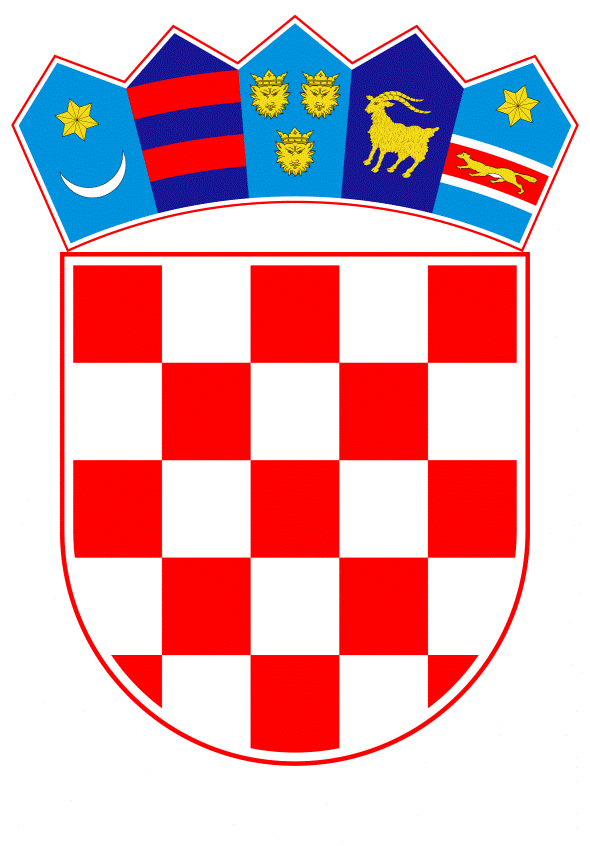 VLADA REPUBLIKE HRVATSKEZagreb, 25. ožujka 2021.______________________________________________________________________________________________________________________________________________________________________________________________________________________________VLADA REPUBLIKE HRVATSKENa temelju članka 31. stavka 2. Zakona o Vladi Republike Hrvatske (Narodne novine, br. 150/11, 119/14, 93/16 i 116/18), a u vezi s člankom 32. stavkom 2. Statuta Hrvatskog zavoda za mirovinsko osiguranje (Narodne novine, br. 28/14, 24/15, 73/19 i 147/20) te člankom 36. stavkom 3. Statuta Hrvatskog zavoda za zdravstveno osiguranje a (Narodne novine, br. 18/09, 33/10, 8/11, 18/13, 1/14 i 83/15) Vlada Republike Hrvatske je na sjednici održanoj ________________ donijelaO D L U K Uo davanju prethodne suglasnosti ravnatelju Hrvatskog zavoda za mirovinsko osiguranje za sklapanje ugovora za izvođenje radova na unutarnjem uređenju poslovne zgrade Hrvatskog zavoda za mirovinsko osiguranje i Hrvatskog zavoda za zdravstveno osiguranje, s tvrtkom Cras d.o.o iz Osijeka i ravnatelju Hrvatskog zavoda za zdravstveno osiguranje za sklapanje ugovora o sufinanciranju troškova unutarnjeg uređenja poslovnog prostora zgrade Hrvatskog zavoda za mirovinsko osiguranje i Hrvatskog zavoda za zdravstveno osiguranje u OsijekuI.Daje se prethodna suglasnost ravnatelju Hrvatskog zavoda za mirovinsko osiguranje za sklapanje ugovora za izvođenje radova na unutarnjem uređenju poslovne zgrade Hrvatskog zavoda za mirovinsko osiguranje (u daljnjem tekstu: HZMO) i Hrvatskog zavoda za zdravstveno osiguranje u Osijeku s tvrtkom Cras d.o.o., Vinkovačka cesta 38, 31000 Osijek, OIB: 78815843654, u ukupnoj vrijednosti od 14.865.383,04 kn bez PDV-a što uvećano za PDV iznosi ukupno 18.581.728,80 kn, a sukladno Odluci Upravnog vijeća HZMO-a (KLASA: 041-01/ 20-02/9, URBROJ: 341-99-01/01-20-8) od 19. studenoga 2020. godine.						   II.Daje se prethodna suglasnost ravnatelju Hrvatskog zavoda za zdravstveno osiguranje (u daljnjem tekstu: HZZO) za sklapanje ugovora o sufinanciranju troškova unutarnjeg uređenja poslovnog prostora zgrade HZMO-a i HZZO-a u Osijeku, Ulica kralja Zvonimira 1, kojom se HZZO obvezuje da sudjeluje u troškovima unutarnjeg uređenja razmjerno veličini suvlasničkih omjera na predmetnoj nekretnini u iznosu od 4.499.751,45 kn bez PDV-a, što uvećano za PDV iznosi 5.624.689,31 kn s PDV-om, a sukladno Odluci Upravnog vijeća HZZO-a (KLASA: 025-04/20-01/275, URBROJ: 338-01-01-20-01) od 6. studenoga 2020. godine.III.Ova Odluka stupa na snagu danom donošenja.KLASA:Zagreb, 	___________________      PREDSJEDNIK       mr. sc. Andrej PlenkovićO B R A Z L O Ž E NJ E	Poslovna zgrada u Osijeku izgrađena je šezdesetih i sedamdesetih godina 20. stoljeća i u suvlasništvu je HZMO-a (69,73 %) i HZZO-a (30,27 %). Sastoji se od dvije povezane zgrade na ukupno 6 etaža ukupne površine 3621,31 m2. Da bi se zgrada stavila u funkciju, potrebno je izvesti radove na unutarnjeg uređenja sukladno projektu. 	Navedeni projekt unutarnjeg uređenja poslovne zgrade u Osijeku predviđa radove na djelomičnoj reorganizaciji rasporeda prostorija u skladu s potrebama HZMO-a i HZZO-a, obnovu velikog dijela dotrajalih završnih obloga podova, zidova i stropova, odvajanje požarnih sektora unutar objekta prema aktualnim propisima, zamjenu unutarnje stolarije te zamjenu i dogradnju postojećih instalacijskih sustava. 	Na temelju pisane suglasnosti HZZO-a, HZMO je nositelj prava i obveza u provedbi postupka nabave kao i pri ugovaranju radova s odabranim ponuditeljem. HZMO i HZZO, kao suvlasnici poslovne zgrade i investitori radova i usluga zajednički prihvaćaju financiranje troškova unutarnjeg uređenja poslovnog prostora zgrade u Osijeku, razmjerno veličini suvlasničkih omjera HZMO-a (69,73%) i HZZO-a (30,27%). Ugovorom o sufinanciranju utvrđena su međusobna prava i obveze HZMO-a i HZZO-a u pogledu financiranja troškova nabave radova kao i svih popratnih i uvjetovanih troškova koji eventualno nastanu u vezi s izvođenjem radova. Radi refundacije troškova za izvedene radove koji pripadaju HZZO-u, HZMO će ispostaviti račune, vodeći brigu o obračunu poreza na dodanu vrijednost, u skladu s Pravilnikom o porezu na dodanu vrijednost (Narodne novine, br. 79/13, 85/13, 160/13, 35/14, 157/14, 130/15, 1/17, 41/17, 128/17, 1/19 i 1/20).Postupak nabave HZMO je proveo na temelju Zakona o javnoj nabavi (Narodne novine, broj 120/16 - u daljnjem tekstu: ZJN 2016), kao otvoreni postupak javne nabave nabave o izvođenju radova na unutarnjem uređenju poslovne zgrade, u skladu s člankom 85. stavkom 1. i člankom 88., a u vezi s člankom 14. ZJN 2016.  Vrijednost nabave procijenjena je na iznos od 13.000.000,00 kn (trinaestmilijunakuna) bez PDV-a.Zapisnikom o javnom otvaranju ponuda od 27. kolovoza 2020. godine, članovi Stručnog povjerenstva utvrdili su da je do isteka roka za dostavu ponuda pristiglo 13 (trinaest) pravodobnih ponuda. Zapisnikom o pregledu i ocjeni ponuda od 6. studenoga 2020. godine, članovi Stručnog povjerenstva ocijenili su da su iste u potpunosti u skladu s uvjetima iz dokumentacije o nabavi i kao takve su valjane te da je ponuda ponuditelja Cras d.o.o., Vinkovačka cesta 58, Osijek, OIB 78815843654 prema kriterijima u skladu sa ZJN 2016 i dokumentacijom o nabavi ocijenjena kao ekonomski najpovoljnija ponuda.Upravno vijeće HZMO-a, na sjednici održanoj 19. studenoga 2020. godine, Odlukom, KLASA: 041-01/20-02/6, URBROJ: 341-99-01/01-20-6, dalo je prethodnu suglasnost ravnatelju HZMO-a za sklapanje ugovora za izvođenje radova na unutarnjem uređenju poslovne zgrade HZMO-a i HZZO-a u Osijeku s tvrtkom Cras d.o.o., Vinkovačka cesta 68, 31000 Osijek, u ukupnoj vrijednosti od 14.865.383,04 kn bez PDV-a, odnosno 18.581.728,80 kn s PDV-om.Upravno vijeće HZZO-a, na sjednici održanoj 6. studenoga 2020. godine, svojom je Odlukom, KLASA: 025-04/20-01/275, URBROJ: 338-01-01-20-01, dalo prethodnu suglasnost ravnatelju HZZO-a za sklapanje ugovora o sufinanciranju troškova unutarnjeg uređenja poslovnog prostora zgrade HZMO-a i HZZO-a u Osijeku, Ulica kralja Zvonimira 1. 	Nakon što je ravnatelju HZMO-a dana prethodna suglasnost Upravnog vijeća HZMO-a, donesena je Odluka o odabiru.Sredstva za predmetnu nabavu osigurana su Financijskim planom HZMO-a za 2021, projekcijama plana za 2022. i 2023. koji je sastavni dio Državnog proračuna Republike Hrvatske za 2021. godinu i projekcija plana za 2022. i 2023. godinu (Narodne novine, broj 135/20), razdjel 086 - Ministarstvo rada, mirovinskoga sustava, obitelji i socijalne politike, glava 20 - HZMO, na kapitalnom projektu K688055 Dodatna ulaganja na građevinskim objektima, odjeljak 4511 Dodatna ulaganja na građevinskim objektima, na izvoru 71 - Prihodi od prodaje ili zamjene nefinancijske imovine i naknade s naslova osiguranja u iznosu od 6.957.039,49 kn i na izvoru 21 - Doprinosi za mirovinsko osiguranje u iznosu od 6.000.000,00 kn.Sredstva za sudjelovanje u troškovima unutarnjeg uređenja poslovne zgrade u Osijeku u omjeru predviđenom Ugovorom o sufinanciranju osigurana su Financijskim planom HZZO-a za 2021. godinu i projekcijama plana za 2022. i 2023. godinu (Narodne novine, broj 135/20), 6000 Obvezno zdravstveno osiguranje - K600000 Rashodi za nabavu nefinancijske imovine na poziciji (podskupina) 451 Dodatna ulaganja na građevinskim objektima u iznosu od 5.624.689,31 kn. Prema odredbi članka 32. stavka 2. Statuta HZMO-a (Narodne novine, br. 28/14, 24/15, 73/19 i 147/20) i odredbi članka 36. stavka 3. Statuta HZZO-a (Narodne novine, br. 18/09, 33/10, 8/11, 18/13, 1/14 i 83/15), ravnatelji HZMO-a i HZZO-a ne mogu bez prethodne suglasnosti Upravnog vijeća HZMO-a i Upravnog vijeća HZZO-a te Vlade Republike Hrvatske poduzimati pravne poslove o stjecanju, opterećenju ili otuđenju druge imovine čija je vrijednost veća od 5.000.000,00 kuna.Slijedom navedenoga, za sklapanje ugovora za izvođenje radova na unutarnjem uređenju poslovnog prostora zgrade HZMO-a i HZZO-a, kao i za sklapanje ugovora o sufinanciranju troškova unutarnjeg uređenja poslovnog prostora HZMO-a i HZZO-a, potrebna je i suglasnost Vlade Republike Hrvatske.Predlagatelj:Ministarstvo rada, mirovinskoga sustava, obitelji i socijalne politikePredmet:Prijedlog odluke o davanju prethodne suglasnosti ravnatelju Hrvatskog zavoda za mirovinsko osiguranje za sklapanje ugovora za izvođenje radova na unutarnjem uređenju poslovne zgrade Hrvatskog zavoda za mirovinsko osiguranje i Hrvatskog zavoda za zdravstveno osiguranje, s tvrtkom Cras d.o.o iz Osijeka i ravnatelju Hrvatskog zavoda za zdravstveno osiguranje za sklapanje ugovora o sufinanciranju troškova unutarnjeg uređenja poslovnog prostora zgrade Hrvatskog zavoda za mirovinsko osiguranje i Hrvatskog zavoda za zdravstveno osiguranje u Osijeku